  Brittelstand Symposium Wednesday 19 September 2018 – Latest Agenda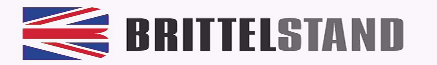 TimeSessionRoomChair/ModeratorSpeakers08:00-09:00RegistrationFoyer09:00-09:05WelcomeNational Grid Lecture TheatreChris Dodson, OBE Chairman Torftech (Co-host)09:05-09:30Keynote 1 - Opening addressNational Grid Lecture TheatreChris DodsonStephen Martin, Director General IoD 09:30-09:55Keynote 2 National Grid Lecture TheatreChris DodsonKeith Morgan, CEO British Business Bank 10:00-10:40Session 1a – Building a powerful business Intelligence (BI) systemHambleden SuiteJurek Sikorski, Executive Director Henley Centre for Entrepreneurship (Co-host)Chris Rauch (EVP Customer Success Sage), Chris Yates (Head of Data Analytics City Sprint), Tony Price (Partner PwC), Tim Barker (formerly CEO DataSift) 10:00-10:40Session 1b – Expanding internationallyGreenlands Trust SuiteChris Dodson Chris Craggs (CEO McFT), Ben Raby (Head of DIT, South East Region), Sandra Sassow (CEO SEaB), Siobhan McElhinney (Chairwoman, SAS International) 10:40-11:00BreakGarden Common Room11:00-11:40Session 2a – Boosting productivityHambleden SuitePhillippa O’Connor, Partner PwC Productivity Lead Matthew Fell (Chief UK Policy Director CBI), Dr Melissa Carson (Director, Productivity Leadership Grp)  11:00-11:40Session 2b – Scaling your businessGreenlands Trust SuiteAdam Hale, NED & Adviser Scale Up Group Chris Gabriel (Chief Digital Officer Roc Technologies), David Griffiths (CEO Fiscal Technologies), Alan Clark (Global VP Sales Sage)11:45-12:25Session 3a – Embracing marketing technologiesHambleden SuiteProf Adrian Palmer, Head of Marketing Henley Business SchoolBen Neville (Head Group Marketing Prodrive), Tom Callway (VP Marketing Opsview), Hayley Sykes (Head of Marketing Operations Virgin Media Business) 11:45-12:25Session 3b – Accessing patient capitalGreenlands Trust SuiteJenny Tooth OBE, CEO UKBAA Ian Connatty ( Director of Funds British Business Bank), Meganne Houghton-Berry (UK Business Angel Investor of the Year 2017-2018), Tony Harris (HBA, CCG Member & Technology Entrepreneur) 12:30-13:00Keynote 3  National Grid Lecture TheatreChris DodsonGavin Oldham OBE, Founder & Chairman of Share Plc/The Share Centre and of The Share Foundation13:00-14:00LunchHeyworth Restaurant14:00-14:30Keynote 4National Grid Lecture TheatreSean Taylor DL, CEO Redwood TechnologiesCindy Rose, (CEO, Microsoft UK)14:30-15:10Panel Session – AI and Data EconomyNational Grid Lecture TheatreSotiris Kroustis, Partner PwCRob McCargow (Director of AI, PwC), Chris Sykes (CEO Volume AI), Keshav Sankla (AI Programme Lead, Solutions4Health), Sally Eaves (Emergent Technology CTO and Global Strategy Advisor - Blockchain AI FinTech) 15:10-15:30BreakGarden Common Room15:30-16:10Session 4a – Protecting your business by bolstering cybersecurityHambleden SuiteRob May CEO RamsacArdi Kolah (Founder CEO GO DPO & Programme Director GDPR at Henley Business School), Rahul Colaco (Director, Risk Assurance PwC)15:30-16:10Session 4b – People make the differenceGreenlands Trust SuiteCatherine Allen, People Director Ella’s KitchenJohn Ellis (Office Senior Partner PwC), Charlotte Heard (Head of People Diamond Logistics), Sharon Richey (CEO BEcause), Jon Hallows (Joint Managing Director Porterhouse Medical)16:15-16:45Keynote 5National Grid Lecture TheatreSean Taylor Karen Blackett OBE, WPP UK Country Manager, Chairwoman MediaCom and Business Ambassador for DIT to No. 1016:45-17:00Closing AddressNational Grid Lecture TheatreJurek Sikorski17:00Drinks receptionGarden Common Room